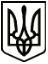 МЕНСЬКА МІСЬКА РАДА(тридцять друга сесія восьмого скликання) РІШЕННЯ15 березня 2023 року	м.Мена	№ 131Про внесення змін до рішення 27 сесії Менської міської ради 8 скликання № 500 від 21 грудня 2022 року «Про бюджет Менської міської територіальної громади на 2023 рік»Керуючись статтею 23, 26, 52-55, 78 Бюджетного кодексу України, п. 23 ст.26 Закону України «Про місцеве самоврядування в Україні», згідно подання начальника фінансового управління Менської міської ради ВИРІШИЛА:1. Пункт 1 рішення сесії міської ради № 500 «Про бюджет Менської міської територіальної громади на 2023 рік» від 21 грудня 2022 року викласти у наступній редакції:«1. Визначити на 2023 рік:доходи місцевого бюджету у сумі 255 428 290,54 гривень, у тому числі доходи загального фонду місцевого бюджету – 244 998 780,00 гривень та доходи спеціального фонду місцевого бюджету –  10 429 510,54 гривень згідно з додатком 1 до цього рішення;видатки місцевого бюджету у сумі 259 272 053,18 гривень, у тому числі видатки загального фонду місцевого бюджету – 243 763 383,82 гривень та видатки спеціального фонду місцевого бюджету – 15 508 669,36 гривень;повернення кредитів до місцевого бюджету у сумі 150 000,00 гривень, у тому числі повернення кредитів до спеціального фонду місцевого бюджету –  150 000,00 гривень;надання кредитів з місцевого бюджету у сумі 397 500,00 гривень, у тому числі надання кредитів із загального фонду місцевого бюджету – 247 500,00 гривень та надання кредитів із спеціального фонду місцевого бюджету - 150 000,00 гривень;профіцит за загальним фондом місцевого бюджету у сумі 4 634 136,62 гривень згідно з додатком 2 до цього рішення;дефіцит за спеціальним фондом місцевого бюджету у сумі 4 634 136,62 гривень згідно з додатком 2 до цього рішення;оборотний залишок бюджетних коштів місцевого бюджету у розмірі 25000,00  гривень, що становить 00,01 відсотки видатків загального фонду місцевого бюджету, визначених цим пунктом;резервний фонд місцевого бюджету у розмірі  1 998 730,00 гривень, що становить 0,8 відсотків видатків загального фонду місцевого бюджету, визначених цим пунктом.»2. Пункт 17 рішення сесії міської ради № 500 «Про бюджет Менської міської територіальної громади на 2023 рік» від 21 грудня 2022 року викласти у наступній редакції:«Додатки № 1,2,3,4,5,6,7 до цього рішення є його невід’ємною частиною.»3. Контроль за виконанням рішення покласти на постійну комісію з питань планування, фінансів, бюджету, соціально-економічного розвитку, житлово-комунального господарства та комунального майна Менської міської ради.Міський голова						Геннадій ПРИМАКОВ